Årsmöte Wisby segelsällskap 
	1.	Årsmötets öppnandeOrdföranden Frode Falkenhaug hälsade alla välkomna och förklarade mötet för öppnat.
	2.	Val av ordförande för mötetFrode valdes till ordförande för mötet.	3.	Val av sekreterare för mötetTill sekreterare valdes Marcus Laurent.	4.	Val av två protokolljusterare tillika rösträknareTommy Andersson och Ola Dahlberg valdes till protokolljusterare och rösträknare.	5.	Fastställande av röstlängdPå årsmötet deltog 27 personer som utgjorde de röstberättigade.
	6.	Fråga om årsmötets stadgeenliga utlysningÅrsmötet hade i god tid utlysts i medlemsbladet Slagsidan samt via mail och ansågs av årsmötesdeltagarna därmed behörigen utlyst.
	7.	Styrelsens verksamhetsberättelse samt resultat och balansräkningVerksamhetsberättelsen delgavs och sammanfattades för deltagarna. Balans och resultaträkning redovisas av Ordförande efter uppgifter från Kassören.
	8.	Revisorernas berättelseRevisionsberättelsen lästes upp av Bengt Hägg. Revisorerna föreslog att mötet skulle ge styrelsen ansvarsfrihet. 	9.	Fråga om ansvarsfrihetÅrsmötet beviljade WSS:s Styrelse ansvarsfrihet för verksamhetsåret 2018.	10.	Fastställande av årsavgift och ev. andra avgifter för år 2019
Styrelsen förslog en höjning på 100 SEK; 400 SEK för varje enskild medlem och 550 SEK för familjemedlemskap.  Mötet beslutade om de högre avgifterna.
	11.	Val av Sällskapets och styrelsens ordförande för en tid på ett årMötet beslutade om nyval av Kalle Edeus för tiden på ett år.	12.	Val av styrelseledamöter för en tid på två årMötet beslutade omval av Marcus Laurent, Lasse Karlsson, Per-Erik Ekström, Kjell-Ove Larsson och nyval av Bosse Nilsson på två år, omval av Hans-Olof Palm på ett år.	12 B	Val av styrelse suppleantMötet beslutade omval av Cecilia Herzog	13.	Val av två revisorer för en tid på ett årMötet beslutade om nyval av Ethel Forsberg och Åsa Lundberg på ett år.	14.	Val av revisorssuppleant för en tid på ett årOmval av Jesper Anderson av ett år.	15.	Val av kommittéer och sektioner för en tid på ett år	SektionerLångfärdssektionen – Mötet beslutade om nyval av Frode Falkenhaug och Öyvind RodlandFestkommittén - Mötet beslutade att kommittén utgår. Framöver åligger de varje sektion som har ett arrangemang att ordna ”festligheter”.  Kappseglingsnämnden - Mötet beslutade omval av Sten Reutervik (sammankallande), omval övriga i nämnden: Eva Hägg, Lasse Karlsson, Andreas Grönwall, Tommy Andersson, Bo Nilsson och Mats Leissner.Varvssektionen - Mötet beslutade om nyval av Bosse Nilsson (sammankallande), omval av Kjell Eriksson, Göran Holmström, Jonas Larsson och Kalle Edéus.	16.	Val av tillsyningsmän för mastboden för en tid på ett årMötet beslutade omval av Anders Nordbeck (sammankallande), Tom Forsberg och Kristian Eriksson	17.     Val av valberedning för en tid på ett år (en sammankallande)Mötet beslutade om nyval av Öyvind Rödland (sammankallande), Frode Falkenhaug och omval Åsa Lundberg.  	18.	Anmälda ärenden/motionerIngen motion har lämnats in till årsmötet.	19.	Information från styrelsenVarvsgruppenPositivt med fler deltagare in i sektionen. Det kommer att råda bevattningsförbud vid sjösättning. För att lösa vattenfrågan kommer 2 stycken 800 liters fat finnas.Möte med Hamnkontoret. 
- Elstolparna, hamnkontoret har sett över uttagen och det kommer i varje stolpe finnas plats för klubbens medlemmar.Signal för ledig båtplats. 
Hamnkontoret kommer till säsongen ta fram brickor där man som båtägare ger grön signal om man är borta längre än en helg, röd signal om man är borta kortare än en helg.När samtliga båtar ligger i sjön kommer Hamnkontoret att se över bredden för respektive Y-bom.Styrelsen har bett Hamnkontoret om en lista på båt och dess ägare.Soprum
Det kommer inom kort att vara igång med soprummet, kod 1632.Under mötet kom det upp att det är släckt på hamnplanen kvällstid. Bosse informerade att Hamnkontoret är medvetna om detta och felsöker.MastbodenSeglarskolan har fått egen liten hörna för prylförvaring.Alla master har fått plats i boden och det har varit god ordning.Hjälp önskas med att ta fram nya träbockar. Tydligen så tillverkas det bockar inom gymnasiet, Anders Norbäck tog på sig att ordna fram bockar.
Information och PR     Åsa och Cecilia har under året jobbat med facebook, hemsidan används främst protokoll.
KlubbstuganKolle påminde att städlistan är uppsatt och att man frivilligt skriver upp sig.En arbetsdag kommer att planeras in efter sjösättningen. En påminnelse att vi inte lånar ut nycklar till icke medlemmar!Under året ska fönstren bytas och därefter ommålning inomhus.Kolle bad om hjälp med intressenter som vill hyra Almedalsveckan. KappseglingsnämndenÅrets program som tidigare år.9/5 är första torsdagsseglingenSeaPilot2StarTävlingen har nu pågått i 11 år och kommer att fortsätta. 27e maj kommer båtarna till Visby. 106 båtar är redan anmälda.Cecilia kommer att hjälpa till i sektionen.Stefan berättade att den 28 maj (08:00) går starten från Visby. Upplägg i stort sätt som tidigare år, exakta detaljer ej spikade. Året som gick flyttades start och mål ut utanför piren vilket önskats av seglarna.UtbildningsgruppenBåda Sambabåtarna och de två 606orna har rustats i Kolles lada.7 personer ingår i gruppen för seglarskolan, tacksamt med fler som kan vara instruktörer.Redan nu 8st anmälda till årets seglarskola, total kommer det att vara max 12 deltagare.Seglarskolan hålls 15 onsdagar under säsongen.Kontakt har etablerat med sjöscouterna. Vilka utbytesmöjligheter det kan bli återstår att se.	20.	ÖvrigtTom Forsberg har ordnat så att det finns möjlighet att få WSS-loggan på kläder. Loggan finns hos Företagsspecialisten där man kan få den påsydd på valfri klädsel för en dryg hundralapp.Frode informerade om att medlemmarna Roger Lindström samt Kjell Nilsson gått bort under fjolåret. Mötet höll en tyst minut.	22.	Mötets avslutningFrode tackade för mötet och avslutade därefter årsmötet med prisutdelning.2018 års Klubbmästare – Andreas Grönwall med besättning i Expressen ”Explorer”Årets WSS:are – Med motiveringen 
Cecilia Herzog utses som årets WSS:are och med motiveringen ”För stort engagemang och frisk fläkt med många nya idéer.” Protokollförare		Justerare
Marcus Laurent		Tommy AnderssonJusterare
Ola Dahlberg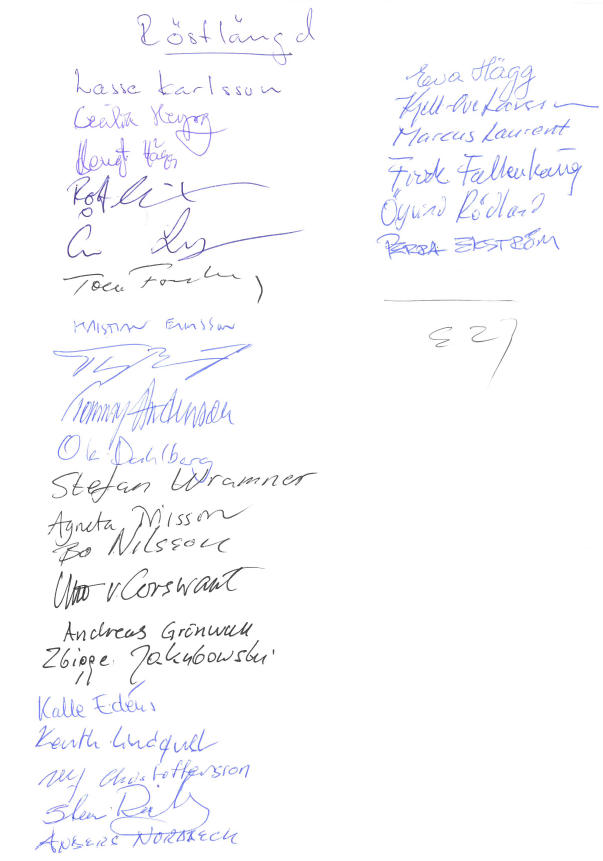 NärvarandeNärvarandeNärvarandeNärvarandeSe bifogad närvarolista Se bifogad närvarolista Se bifogad närvarolista Se bifogad närvarolista Datum för mötetKlockanLokalReferens - kallelse2019-03-0916:00Klubbstugan Frode Falkenhaug